Publicado en Miami el 05/12/2017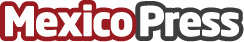 Emmy Awards: tres premios consolidan a Natalia Denegri como estrella internacionalLa talentosa argentina se superó a sí misma conquistando dos nuevos Emmy, para acumular un total de tres premios que reafirman su trayectoria en la televisión hispana de los Estados Unidos. Y junto al éxito de su película UMA en importantes festivales internacionales, el 2017 marca un hito sin precedentes en su indetenible carreraDatos de contacto:Marinellys Tremamunnowww.tremamunno.com+39 38075321Nota de prensa publicada en: https://www.mexicopress.com.mx/emmy-awards-tres-premios-consolidan-a-natalia Categorías: Internacional Cine Sociedad Televisión y Radio Entretenimiento Premios http://www.mexicopress.com.mx